Проведенные мероприятия в рамках акции «Неделя дорожной безопасности!»    В рамках  профилактической акции по безопасности дорожного движения "Неделя дорожной безопасности" в МОУ  СОШ №1 с 25 по 29сентября 2017года проводился комплекс мероприятий по профилактике дорожно-транспортного травматизма, который ставил своей целью предотвращение дорожно-транспортного травматизма среди обучающихся и предусматривал следующие задачи: 
1) выработать у детей представление об улицах и дорогах как о потенциально опасном пространстве, где нужно проявлять максимум внимания и сосредоточенности; 
2) сформировать знания, практические умения и навыки по безопасному поведению на дороге и в транспорте; 
3) формировать на протяжении воспитательного и учебного процесса мотивацию к ответственному и сознательному поведению на улицах и дорогах, от которого зависит жизнь людей.   Были проведёны следующие мероприятия: 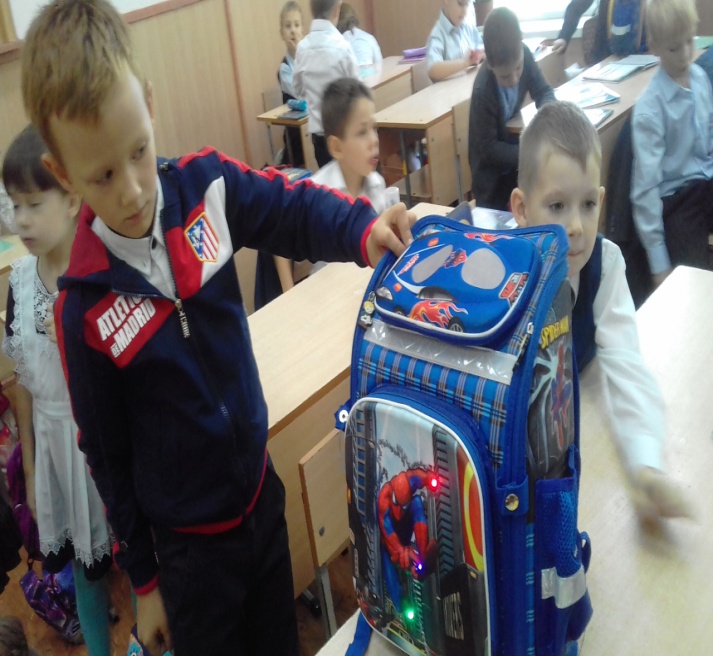 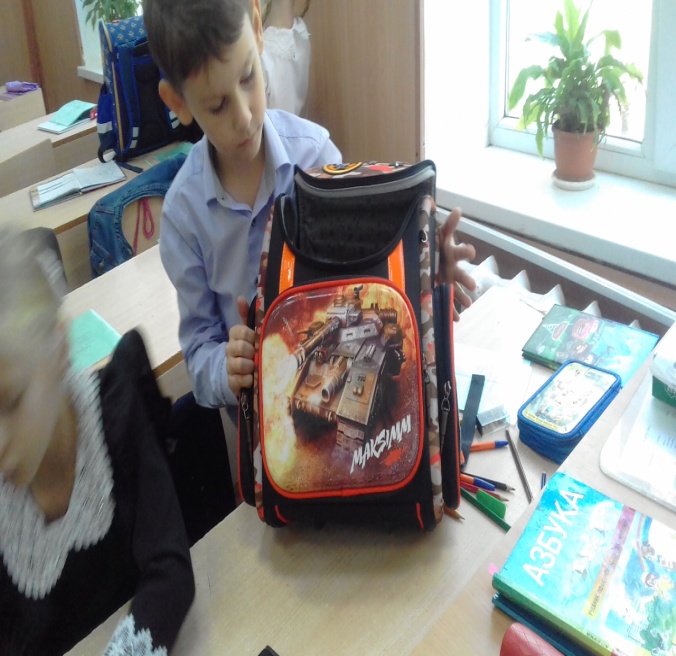 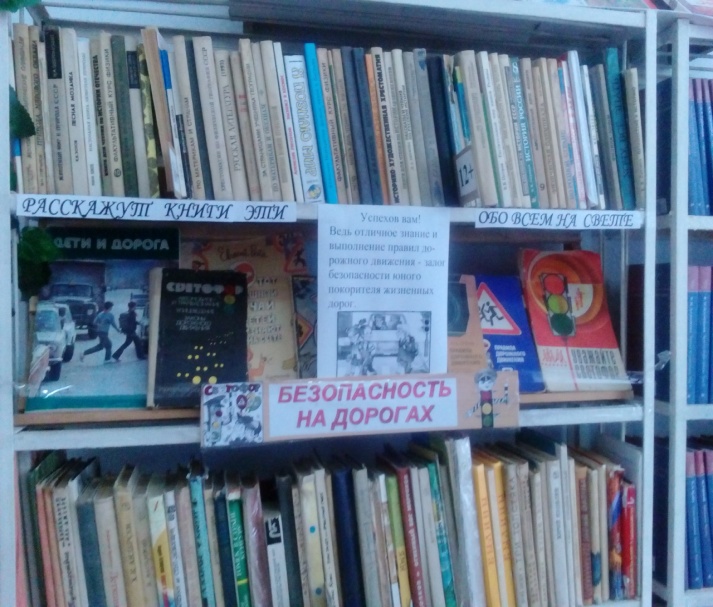 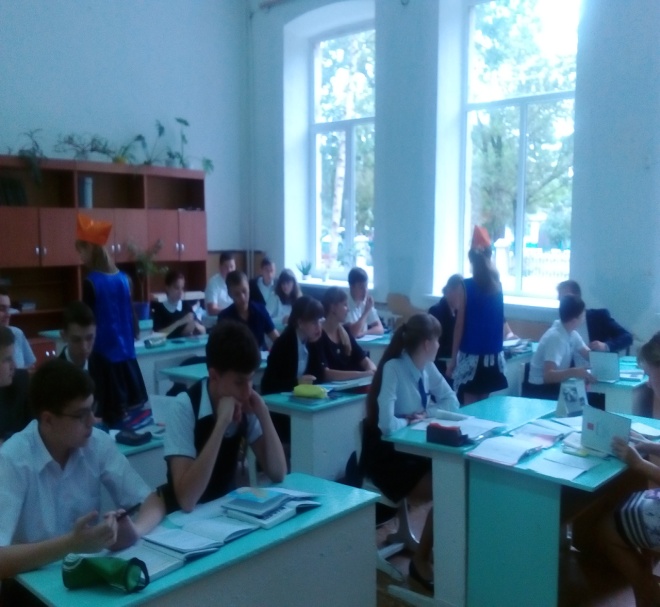 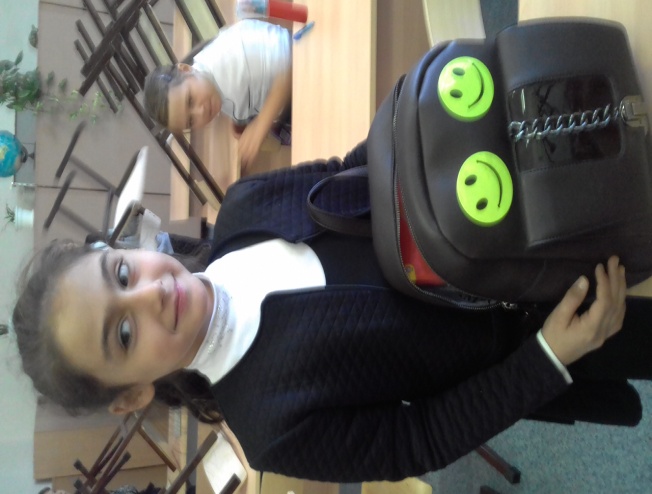 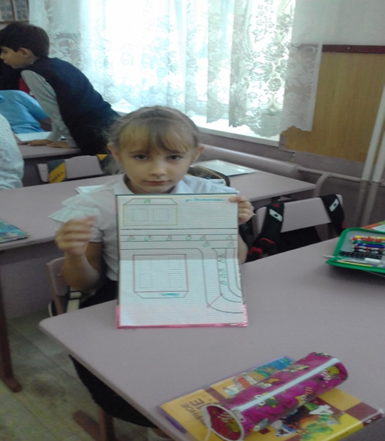 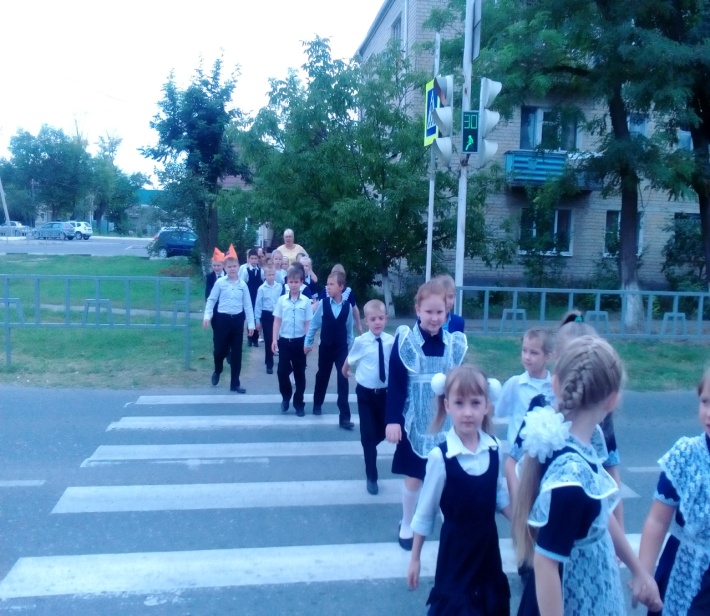 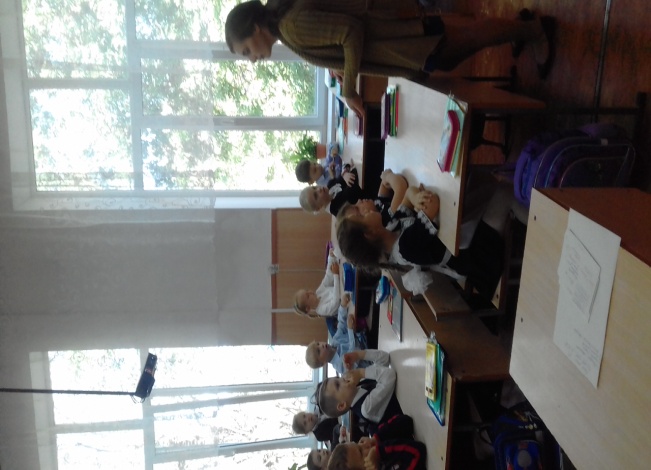 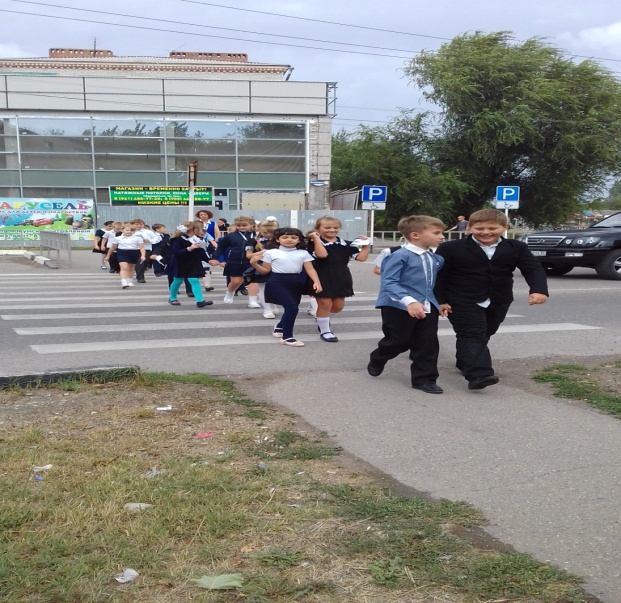 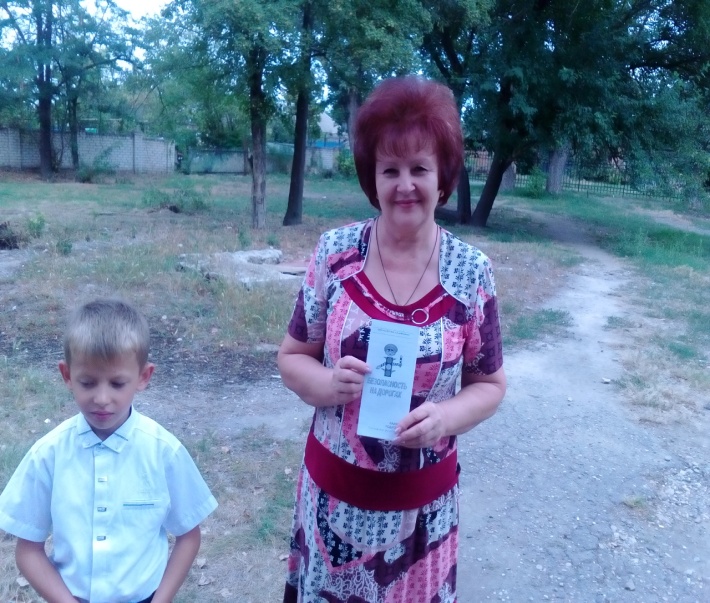 Название мероприятияДата проведенияУчастникиОтветственныеРодительские собрания на тему «Детская безопасность на дороге».  Организация встречи инспектора ГИБДДС 25.09 по 29.09.20171-11Кл. руководителиКлассные часы, лектории по соблюдению ПДД. Проведение пятиминуток.С 25.09 по 29.09.20171-11Кл. руководителиТворческий конкурс на лучшую памятку, листовку28.09 20172 -4Донская М.М.Обновление информации в уголках безопасности дорожного движения25.09.20171 - 11Кл. руководителиРаспространение наглядной агитации социальной рекламы по профилактике ДДТТ26.09.20171 - 11АгитбригадаПроверка маршрутных листов. Беседа и проверка светоотражающих элементов26.09.20171 -11Донская М.М.Организация и проведение экскурсий с детьми на улично-дорожной сети.28.09.20171Донская М.М.